السيرة الذاتيةالمعلومات الشخصية : 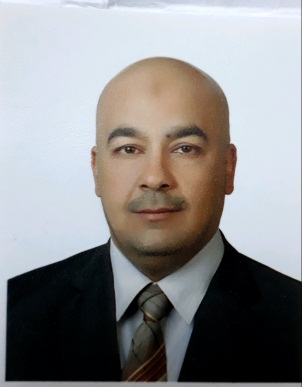 الاسم الرباعي :  محمد خضر محمود عبو الموالي الجنسية : عراقية : عراقياللقب العلمي : مدرس البريد الالكتروني الرسمي الخاص بالجامعة : mohammed_aboo@uomosul.edu.iq البريد الالكتروني الشخصي : m_alaboo@yahoo.com التحصيل الدراسي : دكتوراه : فن وعمارة اسلامية ماجستير : فنون تطبيقية زخرفية بكالوريوس: اثار اسلامية العمل الاداري :العمل : مقرر قسم الاثار  2019- 2020الخبرة في مجال التدريس : التدريس /  1- الفنون الزخرفية الاسلامية . 2- العمارة الاسلامية . 3- الخزف والزجاج الاسلامي  4- اثار الجزيرة والعراق قبيل الاسلام المنشورات والكتب والبحوث : الكتب / لايوجدالبحوث /1- الخيل على الفنون التطبيقية 2- دار غزالة في حي الجديدة بمدينة حلب في العهد العثماني 3- التكرار والتناظر في العمارة التراثية بمدينة الموصل نشاطات علمية : المشاركة في المؤتمرات الدولية : 1 المشاركة في المؤتمرات المحلية :المشاركة في الندوات : 1المشاركة في ورش العمل : 5المشاركة في الحلقات النقاشية : 3الحسابات الشخصية في المخرجات العالمية : حساب الباحث العلمي ( GOOGLE SGHOLAER )حساب البوابة البحثية ( REASEARCH GATE  ) Mohammed aboo